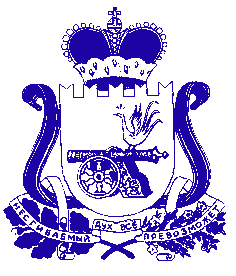 АДМИНИСТРАЦИЯ МУНИЦИПАЛЬНОГО ОБРАЗОВАНИЯ «САФОНОВСКИЙ РАЙОН» СМОЛЕНСКОЙ ОБЛАСТИРАСПОРЯЖЕНИЕот 26.02.2020 № 108-рВ соответствии со статьей 46 Градостроительного кодекса Российской Федерации, руководствуясь пунктом 1 статьи 45 Градостроительного кодекса Российской Федерации, пунктом 4 статьи 14 Федерального закона от 06.10.2003      № 131-ФЗ «Об общих принципах организации местного самоуправления в Российской Федерации», Уставом муниципального образования «Сафоновский район» Смоленской области,1. Разрешить подготовку документации по планировке территории (проекта планировки и проекта межевания в составе проекта планировки), расположенной по адресу: Российская Федерация, Смоленская область, Сафоновский район, Издешковское сельское поселение, с. Издешково.2. Разработать проект планировки территории и проект межевания в составе проекта планировки, указанных в пункте 1 настоящего распоряжения, в соответствии с положениями статей 42, 43 Градостроительного кодекса Российской Федерации.3. Опубликовать настоящее распоряжение в средствах массовой информации и на сайте Администрации муниципального образования «Сафоновский район» Смоленской области в информационно-телекоммуникационной сети «Интернет». И.п. Главы муниципального образования «Сафоновский район» Смоленской области				        Н.Н.ГолоскокО разрешении подготовки документации по планировке территории, расположенной по адресу: Российская Федерация, Смоленская область, Сафоновский район, Издешковское сельское поселение, с. Издешково